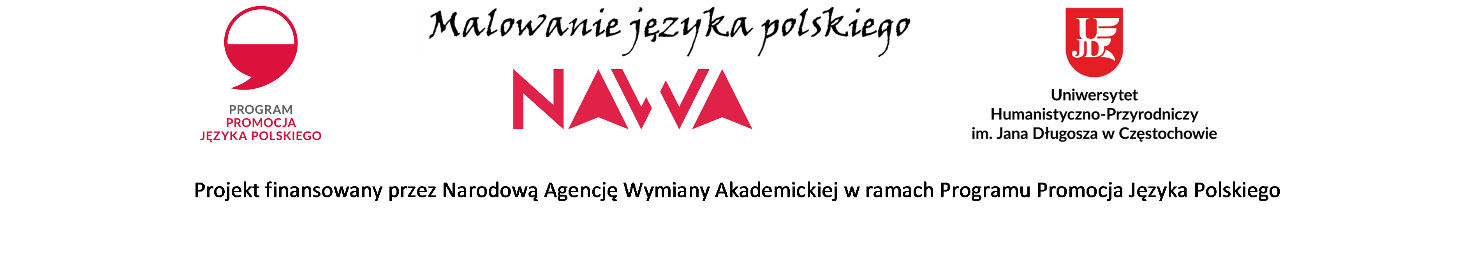 Częstochowa, 25.06.2021 r. ZP.26.1.28.2021Informacja o wyborze oferty najkorzystniejszej w postępowaniu prowadzonym w trybie podstawowym na Dostawę serwera sieciowego dla Uniwersytetu Humanistyczno-Przyrodniczego im. Jana Długosza w Częstochowie numer ZP.26.1.28.2021Zamawiający – Uniwersytet Humanistyczno-Przyrodniczy im. Jana Długosza w Częstochowie informuje, iż w niniejszym postępowaniu dokonał wyboru oferty złożonej przez:SI4IT Spółka z ograniczoną odpowiedzialnościąUlica Uczniowska 23A52-222 Wrocław Dokonując wyboru oferty Zamawiający kierował się kryteriami określonymi w SWZ: Cena – 100Wybrana oferta jest ofertą z najniższą ceną spośród ofert niepodlegających odrzuceniu. Cena wybranej oferty mieści się w możliwościach finansowych Zamawiającego. Zbiorcze zestawienie ofert:Oferty odrzucone:Zamawiający nie odrzucił żadnej oferty.	Zamawiający informuje również, że umowa w przedmiotowym postępowaniu nie może zostać zawarta przed terminem wynikającym z art. 308 ust 2 pzp. Termin zawarcia umowy 01.07.2021 r.Kanclerzmgr inż. Maria RógL.p.WykonawcaOferta1SI4IT Spółka z ograniczoną odpowiedzialnościąUlica Uczniowska 23A52-222 WrocławCena brutto:5581,74 ZŁ2.Innergo Systems Spółka z ograniczoną odpowiedzialnościąUlica Świętego Jacka Odrowąża 1503-310 WarszawaCena brutto: 15168,40 ZŁ